Go to www.edukitinc.com by June 30, 2022for best pricing and free shipping.Saratoga Elementary PTA offers the EduKit program as a convenient option for busy families to order school supplies for the 2022/2023 year. EduKits include the supplies approved by our school.Extended ordering is available July 1 – July 29 for an additional fee.Your student’s order will be in their homeroom on the first day of school.	Go to       www.edukit.com      Enter    Saratoga Elementary School	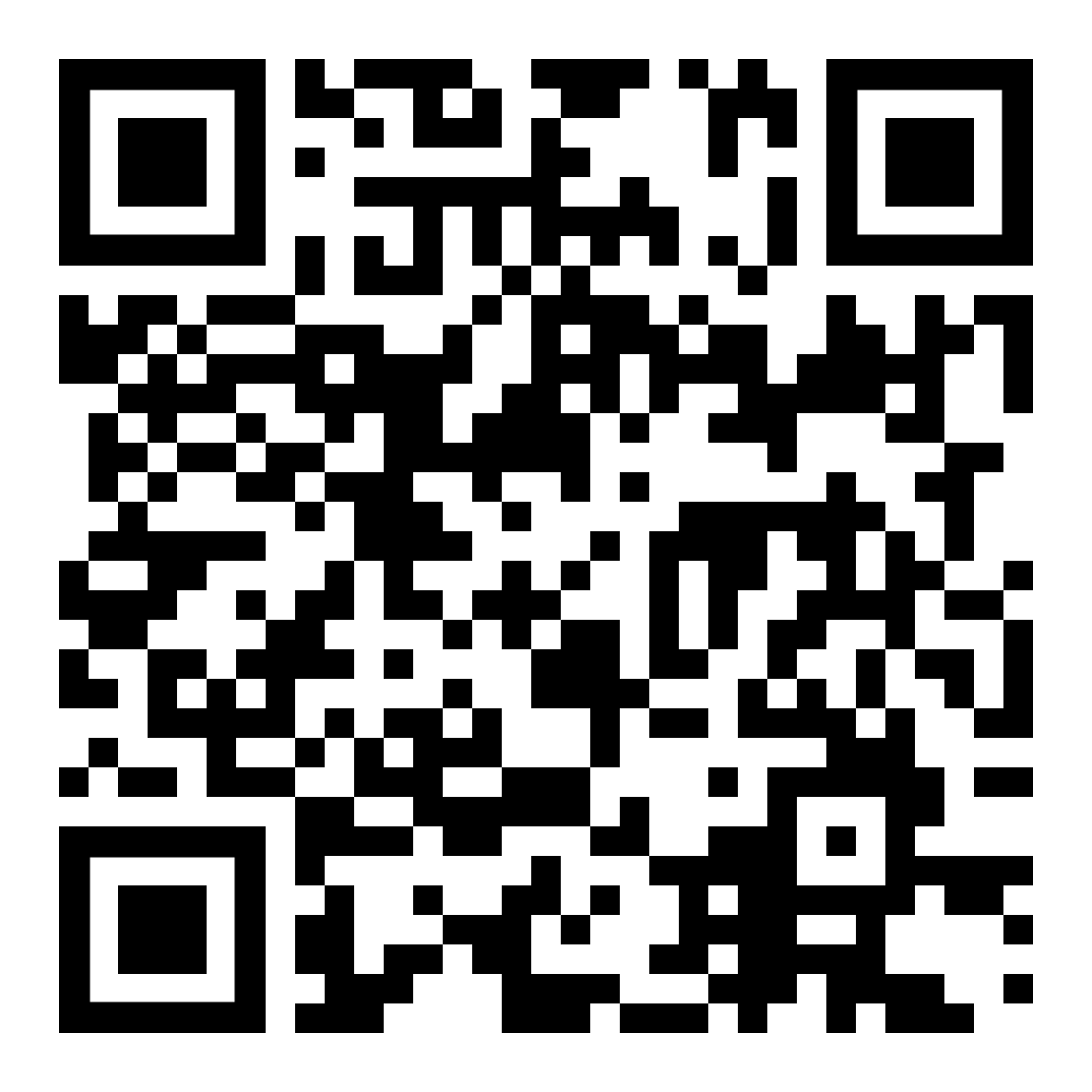      *Sample box, items vary per grade.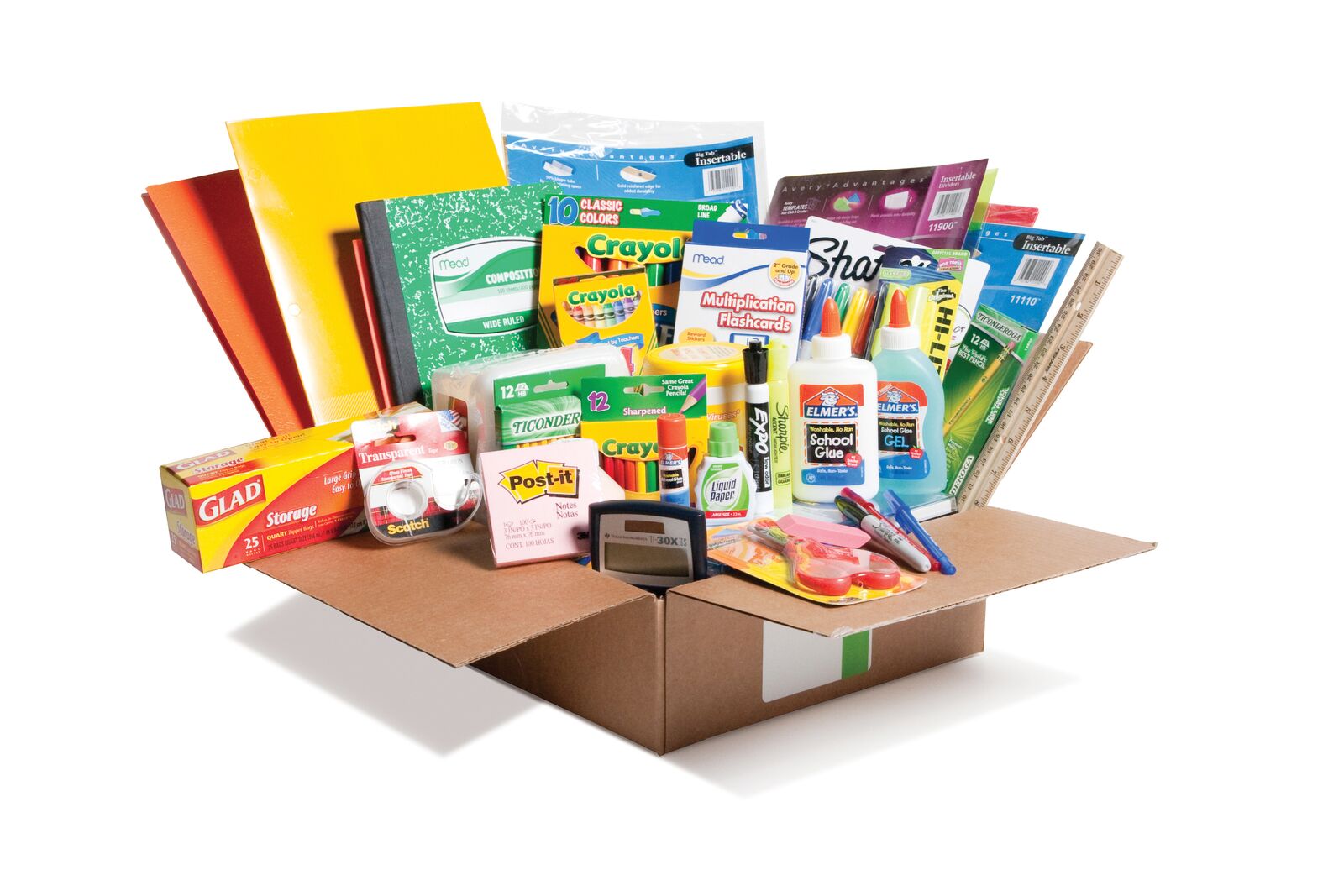 Questions?Contact Karen ReileyKoachkaren2003@yahoo.com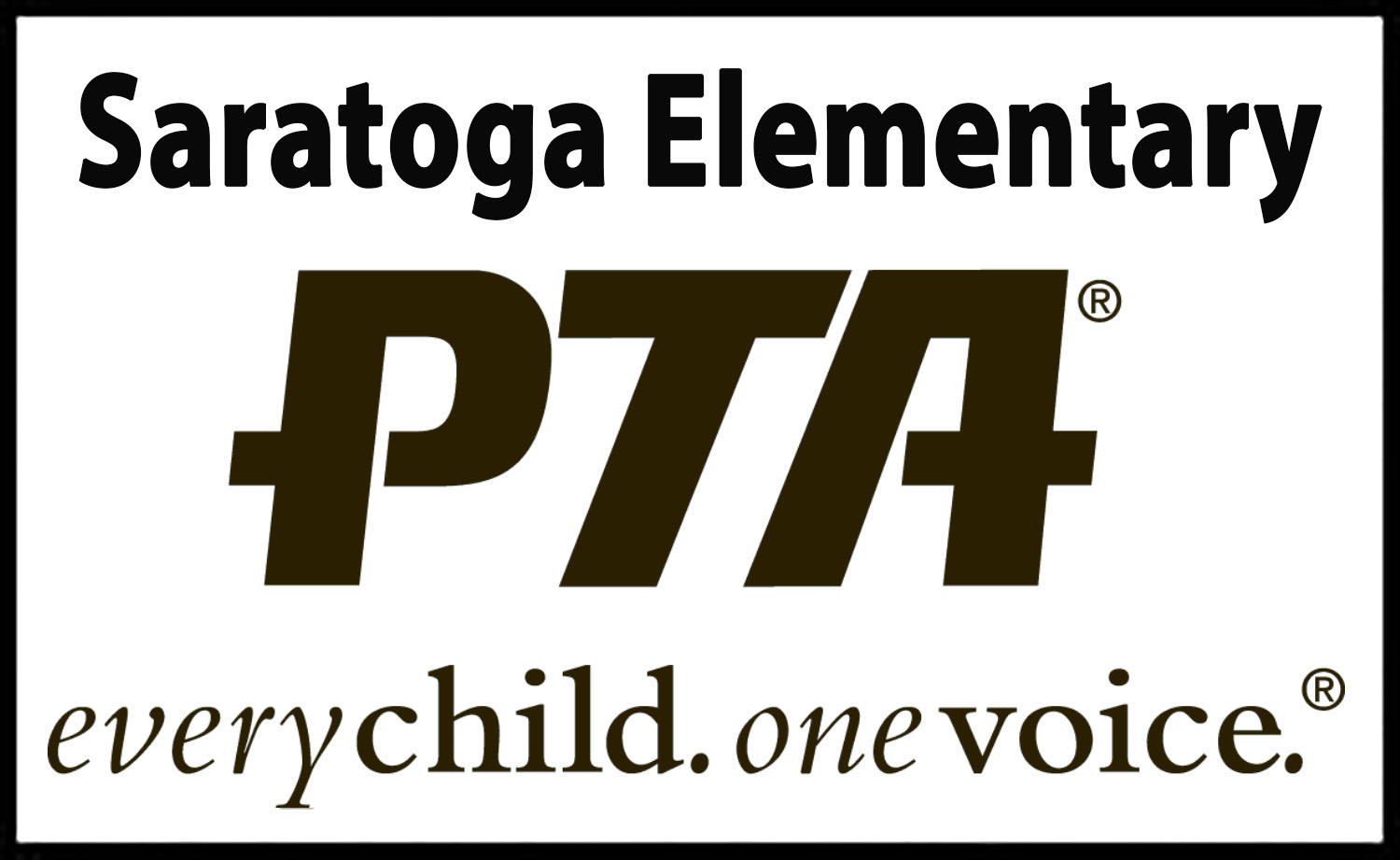 Kits and ItemsPrice*Kindergarten Kit	$54.71Grade 1 Kit$60.83Grade 2 Kit$55.98Grade 3 Kit$63.73Grade 4 Kit$63.53Grade 5 Kit$58.92Grade 6 Kit$64.49Headphones – Required for Kindergarten-Grade 5 or bring from home$5.35Earbuds – Required for Grade 6 or bring from home$5.99*Prices are valid on orders placed by 6/30/22.*Prices are valid on orders placed by 6/30/22.*Sales tax, if applicable, will be added at checkout. *Sales tax, if applicable, will be added at checkout. 